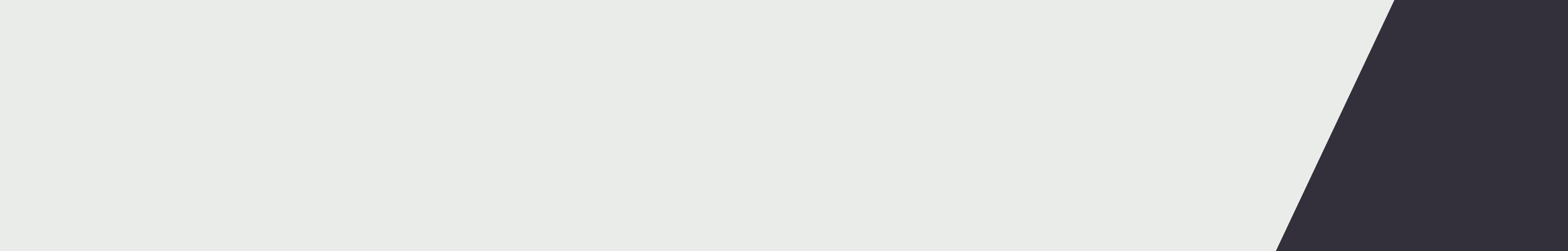 What is a RUSOM? A student currently enrolled at a University to undertake undergraduate midwifery study, who is registered with Ahpra as a student midwife, and who at commencement, has successfully completed not less than 12 months of the Bachelor of Midwifery Degree or not less than two years of the Bachelor of Nursing and Midwifery dual degree. Clause 106.1 Nurses and Midwives (Victorian Public Sector) (Single Interest Employers) Enterprise Agreement 2020-2024RUSOMs can only undertake activities that have been delegated and supervised by a midwife in accordance with the NMBA Registered nurse standards for practice (2016) Nursing and Midwifery Board of Australia - Midwife standards for practice (nursingmidwiferyboard.gov.au) and the NMBA Decision Making Framework for Nursing and Midwifery https://www.nursingmidwiferyboard.gov.au/documents/default.aspx?record=WD19%2f29157&dbid=AP&chksum=9LilUkdFvM5AJeKIaJZd1A%3d%3d Midwives can only delegate aspects of care to a RUSOM, which are consistent with the educational preparation, skill level and assessed competencies of the RUSOM. Clinical assessment of patients must be conducted by the midwife responsible for delegation. RUSOMs are not to be given sole allocation of patients. In order to balance the RUSOMs academic obligations and the needs of the Employer, the rostered work of students will be in shifts of not less than four hours on day or evening shifts, or 10 hours on night shifts, Monday to Sunday. The following Core Activity List has been developed to assist staff to understand the activities a RUSOM may undertake under the delegation and supervision of the midwife. In exercising clinical judgment, the midwife will also take into account the patient’s acuity and risk of clinical deterioration. RUSOMs allocated to Birth Suites and Maternity Assessment areas are to be final year undergraduate students.  Delegation of tasks should occur with consideration of the woman’s acuity/risk. RUSOM’s should only be allocated to Special Care Nurseries where a separate duties/exclusion list has been agreed with the Australian Nursing nd Midwifery Federation. Exclusion ListThe following aspects of care cannot be delegated to a RUSOM as part of the RUSOM Employment ModelRegistered Undergraduate Student of Midwifery (RUSOM) Duties ListMarch 2022Area of careActivitiesHygiene•	Assist with personal hygiene of woman Assist with caesarean section/ perineal wound hygiene•	Assist with dressing and undressing •	Removal of make-up and nail polish for procedures •	Hand-hygiene •	Pre-operative site preparation (with surgical clippers only) Assist with baby bathing and hygiene needsToiletingChange soiled bedding / under pads Assist with changing of maternity padsProvide, record and empty urinal pans for women on fluid balance chartsEmpty and record urinary catheter bag drainage Document and report lochia and elimination amounts to Registered Midwife Assist nappy changing of babyManual Handling & MobilityAssist with transfers, sitting women out of bed/on toilet/commodeAssist women to change position in bedProvide pressure area careAssist with mobilizing women Assist in the use of manual handling hoists/aidsTransport for discharge Assist with infant care and settlingNutritionAssist with safe meal set up, adjusting table and opening packages as required for women Provide water/refilling water jugs or making drinks for womenAssist with infant feeding per care plan and women’s preferred methods EnvironmentEnsure falls prevention strategies for mothers are in place – call bell, phone, bedside table in reach, bed lowered, trip hazards removed as per current Safe sleeping guidelinesMaintain safe and tidy ward environment Placing flowers in vases, water changes for flowers/vasesMaking beds and cotsAssist safe infant sleeping practices as per current Safe sleeping guidelinesCommunicationAnswering call bells including staff assistReporting and/or escalating all care and concerns to supervising registered midwife/sClerical answering and transferring calls/intercom (Exclusion: Advice, clinical or confidential information)Assist with communication tools for women (iPads/ Wi-Fi etc)Referring all aspects of care out of scope to RMDirect visitors to ward or RM for assistanceRespond to, and report emergencies as per hospital policy within scope of the RUSOM and which are consistent with the educational preparation, skill level and assessed competenciesAttend handover and local team meetings or education sessionsOrientate women and family/carers to ward environmentSeek regular feedback from supervising RM/s and reflect on practiceDocumentationComplete fluid balance chart: Oral input and urine output, report to Registered MidwifeComplete infant feeding chart and report to registered midwifeComplete infant output chart and report to registered midwifeComplete baby weight, document and report to Registered MidwifeAssist in the documentation of valuablesAssist in filling out bedside communication boardsComplete incident reporting as per local hospital policyAccess and undertake documentation in Electronic Medical Record EMR MaintenanceRestock non-emergency supplies and equipmentCleaning and putting away equipment between use i.e. – infusion pumpsCalibration of glucometer Other dutiesSupport midwives in gathering/provision of equipment i.e warm water jugs for perineal compress, ‘scout/runner’ in an emergency situationAssist packing and unpacking women’s belongings when requiredAttend professional development sessionsAttend and report at staff meetingsInitiate emergency response alarms as per organisational policyRunning simple errands within hospital groundsMeasurement and initial fitting of anti-embolic stockings, reporting to midwife once completeRe- application of anti-embolic stockingsConducting ward audits and surveysObservation of midwifery procedures performed by RM if time permitsPersonal Protective Equipment (PPE) SpotterUndertaking PPE Spotter activities consistent with the PPE Spotter Position Description published by the Healthcare Infection Prevention & Wellbeing Taskforce, including:  Spotting and supervision of appropriate use of PPE, including observing, guiding, correcting technique during donning and doffing.Formal and informal monitoring and auditing of appropriate use of PPE within clinical settings (e.g. when providing care to patients) and non-clinical settings (e.g. breakrooms, cafes).Working with and supporting the Quality and Safety/Infection Prevention and Control/ (or other relevant area(s)) with:Undertaking risks assessments through audits and spot checks on adherence to infection prevention measures (such as physical distancing) including proposing and implementing remedial actions, where required, as part of a continuous improvement process to support behavioural change.Training and promotional activities to create the conditions for workplace culture and behaviour change (e.g. information sessions, emails, posters).Ongoing education and knowledge improvement of staff aligned with current public health advice.Responding to occupational health and safety issues for staff experiencing skin and/or pressure injuries associated with prolonged use of PPE.Clinical Practice ExtensionContribution to patient assessmentWhere the RUSOM has completed the services’ competency assessment and completed the necessary education relevant to the duty, as part of their bachelor program, the RUSOM may perform the following duties as delegated in appropriate contexts only by supervising registered Midwife:Vital signsBlood glucose levelsUrinalysisSimple wound dressingArea of CareActivities HygieneCutting/trimming nails - including babies nails ToiletingInsertion of urinary cathetersManual HandlingTransport of women or babies awaiting transfer to other facilitiesNutritionRefilling of water jugs or making drinks for women on fluid restrictions, modified diet/fluids or nil orallyDevelop or change infant feeding plansProvide infant feeding advice EnvironmentChecking emergency equipment (resuscitation trolley and bedside oxygen/suction/air)CommunicationsProvide clinical information and advice to women or familiesTaking verbal clinical orders from unregulated health care workers, administrative, medical or allied health staffAccepting delegated duties from an enrolled nurse (EN) Taking verbal pathology results via telephoneProviding advice, counselling, confirming new diagnosis and communicating confidential informationDocumentationCompleting progress notesCompleting patient details for handover sheets MaintenanceRestocking emergency supplies in resuscitation trolleyRestocking medicine suppliesOtherInitial observations of woman and babyAllocation as the primary midwifery carer for women or babiesEscorts of women or babies, unless outlined in core duties listFetal monitoring Sole clinician in room with labouring womanCollection and labelling of specimensCare of complex women or babiesMedication administration (all routes, including drops and topical creams)Intravenous therapy managementOxygen therapySuctioningComplex wound managementEmptying of wound and ICC drainage bagsAllocated as CPO